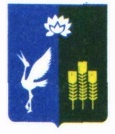 МУНИЦИПАЛЬНЫЙ КОМИТЕТПРОХОРСКОГО СЕЛЬСКОГО ПОСЕЛЕНИЯСПАССКОГО МУНИЦИПАЛЬНОГО РАЙОНАПРИМОРСКОГО КРАЯРЕШЕНИЕ 22 декабря 2020                                                                                                    № 11О бюджете Прохорского сельского поселения на 2021 год и на плановый период 2022 и 2023 годовНа основании Бюджетного кодекса Российской Федерации, Федерального закона Российской Федерации от 6 октября 2003 года № 131-ФЗ «Об общих принципах организации местного самоуправления в Российской Федерации», Устава Прохорского сельского поселения Спасского муниципального района, утвердив итоги публичных слушаний, назначенных решением Муниципального комитета Прохорского сельского поселения Спасского муниципального района от 18 ноября 2020 года № 5 (итоговый протокол публичных слушаний от 18 декабря 2020 года), Муниципальный комитет Прохорского сельского поселения Спасского муниципального районаРЕШИЛ:Утвердить бюджет Прохорского сельского поселения на 2021 год и плановый период 2022 и 2023 годов:Статья 1. ОСНОВНЫЕ ХАРАКТЕРИСТИКИ И ИНЫЕ ПОКАЗАТЕЛИ БЮДЖЕТА ПОСЕЛЕНИЯ НА 2021 ГОД И ПЛАНОВЫЙ ПЕРИОД 2022 и 2023 ГОДОВУтвердить основные характеристики бюджета поселения на 2021год:- общий объем доходов бюджета поселения – в сумме 16 068 931,93 руб., в том числе объем межбюджетных трансфертов, получаемых из других бюджетов бюджетной системы Российской Федерации в 2021 году в сумме 8 892 175,57   руб.;- общий объем расходов бюджета поселения – в сумме 16 068 931,93 рублей;- дефицит бюджета на 2020 год – 0,00 руб.;- резервный фонд в сумме 10 000,00 руб. или не более 3 процентов утвержденного общего объема расходов2. Утвердить основные характеристики бюджета поселения на 2022 год и 2023 год:1) прогнозируемый общий объем доходов бюджета поселения на 2022 год – в сумме 14 697 476,92 руб., в том числе объем межбюджетных трансфертов, получаемых из других бюджетов бюджетной системы Российской Федерации в 2022 году в сумме 7 434 720,56 руб., и на 2023 год в сумме 13 755 714,90 руб., в том числе объем межбюджетных трансфертов, получаемых из других бюджетов бюджетной системы Российской Федерации в 2023 году в сумме 6 307 958,54 руб.;2) общий объем расходов бюджета поселения на 2022 год в сумме 14 697 476,92 руб., в том числе условно утвержденные 181 568,90 руб.; на 2023 год в сумме 13 755 714,90  рублей, в том числе условно-утвержденные 372 387,81 руб.3. Установить иные показатели бюджета поселения  на 2021 год:-  источники внутреннего финансирования дефицита бюджета на 2021 год согласно приложению № 8 к настоящему решению;-  предельный объем муниципального долга Прохорского сельского поселения на 2021 год в сумме 0,00 руб.;-  верхний предел муниципального внутреннего долга Прохорского сельского поселения на 01 января 2022 года  0,00 руб.;-    предельный объем расходов на обслуживание муниципального долга Прохорского сельского поселения в сумме 0,00 руб.;-  бюджетные ассигнования на исполнение публичных нормативных обязательств не предусматриваются.4. Установить иные показатели бюджета на плановый период 2022 - 2023 годов:-  источники внутреннего финансирования дефицита бюджета  на 2022 - 2023 года согласно приложению  № 9 к настоящему решению;-  предельный объем муниципального долга Прохорского сельского поселения на 2022 год и верхний предел муниципального внутреннего долга Прохорского сельского поселения на 01 января 2023 года  в сумме 0,00 руб.;-  предельный объем муниципального долга Прохорского сельского поселения на 2023 год и верхний предел муниципального внутреннего долга Прохорского сельского поселения на 01 января 2024 года  в сумме 0,00 руб.;- предельный объем расходов на обслуживание муниципального долга Прохорского сельского поселения на 2022-2023 года в сумме  0,00 руб.;- бюджетные ассигнования на исполнение публичных нормативных обязательств не предусматриваются.Статья 2. ГЛАВНЫЕ АДМИНИСТРАТОРЫ ДОХОДОВ БЮДЖЕТА ПОСЕЛЕНИЯ, ГЛАВНЫЕ АДМИНИСТРАТОРЫ ИСТОЧНИКОВ ФИНАНСИРОВАНИЯ ДЕФИЦИТА БЮДЖЕТА ПОСЕЛЕНИЯ1.Установить перечень главных администраторов доходов бюджета поселения - органов местного самоуправления и закрепляемые за ними виды (подвиды) доходов бюджета поселения согласно приложению 1 к настоящему решению.2. Утвердить перечень главных администраторов доходов бюджета поселения - органов местного самоуправления Спасского муниципального района и органов государственной власти Российской Федерации и закрепляемые за ними виды (подвиды) доходов бюджета поселения в соответствии с законодательством Российской Федерации согласно приложению 2 к настоящему решению.3.Утвердить перечень главных администраторов источников внутреннего финансирования дефицита бюджета поселения согласно приложению № 2 к настоящему решению.Статья 3. ФОРМИРОВАНИЕ ДОХОДОВ БЮДЖЕТА ПОСЕЛЕНИЯ1. Установить, что доходы бюджета поселения, поступающие в 2021 году, формируются за счет:- доходов от уплаты федеральных налогов и сборов, налогов, предусмотренных специальными налоговыми режимами, в соответствии с нормативами отчислений, установленными бюджетным законодательством Российской Федерации и законодательством о налогах и сборах, в том числе:доходов от уплаты налога на доходы физических лиц, подлежащих зачислению в бюджет сельского поселения – по нормативу 2 процента;доходов от уплаты единого сельскохозяйственного налога, подлежащих зачислению в бюджет сельского поселения - по нормативу 30 процентов;- государственной пошлины за совершение нотариальных действий должностными лицами органов местного самоуправления, уполномоченными в соответствии с законодательными актами Российской Федерации на совершение нотариальных действий, подлежащих зачислению в бюджет сельского поселения - по нормативу 100 процентов;- доходов от местных налогов, установленных представительным органом сельского поселения в соответствии с законодательством Российской Федерации о налогах и сборах:земельного налога - по нормативу 100 процентов;налога на имущество физических лиц - по нормативу 100 процентов;- неналоговых доходов в соответствии с нормативами отчислений, установленными в соответствии с законодательством Российской Федерации, в том числе:доходы от размещения временно свободных средств бюджетов сельских поселений – в размере 100 процентов;доходов от сдачи в аренду имущества, находящегося в собственности сельских поселений (за исключением имущества муниципальных бюджетных и автономных учреждений, а также муниципальных унитарных предприятий, в том числе казенных) - в размере 100 процентов;доходов от сдачи в аренду имущества, находящегося в оперативном управлении органов управления сельских поселений и созданных ими учреждений (за исключением имущества муниципальных бюджетных и автономных учреждений);прочие поступления от использования имущества, находящегося в собственности сельских поселений (за исключением имущества муниципальных бюджетных и автономных учреждений, а также имущества муниципальных унитарных предприятий, в том числе казенных) - в размере 100 процентов;доходы от реализации имущества, находящегося в собственности сельских поселений (за исключением имущества муниципальных бюджетных и автономных учреждений, а также имущества муниципальных унитарных предприятий, в том числе казенных)- по нормативу 100 процентов;доходы, получаемые в виде арендной платы, а также средства от продажи права на заключение договоров аренды за земли, находящиеся в собственности сельских поселений (за исключением земельных участков муниципальных бюджетных и автономных учреждений) – по нормативу 100 процентов;доходов от платежей, взимаемых органами местного самоуправления (организациями) сельских поселений за выполнение определенных функций - по нормативу 100 процентов;доходов от оказания платных услуг, оказываемых муниципальными казенными учреждениями сельских поселений, - по нормативу 100 процентов;прочие доходы от оказания платных услуг (работ) получателями средств бюджетов сельских поселений – по нормативу 100 процентов;доходов, поступающих в порядке возмещения расходов, понесенных в связи с эксплуатацией имущества сельских поселений - по нормативу 100 процентов;прочие доходы от компенсации затрат бюджетов сельских поселений - по нормативу 100 процентов;доходы от продажи земельных участков, находящихся в собственности сельских поселений (за исключением земельных участков муниципальных бюджетных и автономных учреждений) – по нормативу 100 процентов;платежи, взимаемые органами местного самоуправления (организациями) сельских поселений за выполнение определенных функций – по нормативу 100 процентов;доходы от возмещения ущерба при возникновении страховых случаев, когда выгодоприобретателями выступают получатели средств бюджетов сельских поселений – по нормативу 100 процентов;поступления сумм в возмещение вреда, причиняемого автомобильным дорогам местного значения транспортными средствами, осуществляющими перевозки тяжеловесных и (или) крупногабаритных грузов, зачисляемые в бюджеты сельских поселений – по нормативу 100 процентов;прочих неналоговых доходов бюджетов сельских поселений – по нормативу 100 процентов;невыясненные поступления, зачисляемые в бюджеты сельских поселений, - по нормативу 100 процентов;возмещение потерь сельскохозяйственного производства, связанных с изъятием сельскохозяйственных угодий, расположенных на территориях сельских поселений (по обязательствам, возникшим до 1 января 2008 года) – по нормативу 100 процентов;средства самообложения граждан, зачисляемые в бюджеты сельских поселений – по нормативу 100 процентов;средства, поступающие в погашение дебиторской задолженности прошлых лет, – в размере 100 процентов;- доходов в виде безвозмездных поступлений.2. Установить, что в доходы бюджета поселения зачисляются:суммы задолженности и перерасчеты по отмененным налогам, сборам и иным обязательным платежам, поступающие от налогоплательщиков, по нормативам отчислений в соответствии с бюджетным законодательством Российской Федерации.3. Суммы денежных взысканий (штрафов) за нарушение законодательства Российской Федерации подлежат зачислению в бюджет сельского поселения по нормативам, установленных бюджетным законодательством.Статья 4. ОБЪЕМЫ ДОХОДОВ БЮДЖЕТА ПОСЕЛЕНИЯУчесть в бюджете поселения на 2021 год доходы в объемах согласно приложению № 3 к настоящему решению.Статья 5. БЮДЖЕТНЫЕ АССИГНОВАНИЯ БЮДЖЕТА ПОСЕЛЕНИЯ НА 2021 ГОД И ПЛАНОВЫЙ ПЕРИОД 2022- 2023 ГОДОВ1. Утвердить на 2021 год распределение бюджетных ассигнований по разделам, подразделам, целевым статьям и видам расходов согласно приложению № 10 к настоящему решению.2. Утвердить распределение бюджетных ассигнований по разделам, подразделам, целевым статьям и видам расходов на плановый период 2022 - 2023 годы согласно приложению № 11 к настоящему решению.3. Утвердить распределение бюджетных ассигнований на 2021 год в ведомственной структуре расходов бюджета поселения согласно приложению № 12 к настоящему решению.4. Утвердить распределение бюджетных ассигнований на плановый период 2021 - 2022 годы в ведомственной структуре расходов бюджета поселения согласно приложению № 13 к настоящему решению.5. Утвердить распределение бюджетных ассигнований на 2021 год по муниципальным программам согласно приложению № 14 к настоящему решению, на плановый период 2022- 2023 годы согласно приложению № 15 к настоящему решению.6. Субсидии юридическим лицам (за исключением субсидий государственным учреждениям), индивидуальным предпринимателям и физическим лицам – производителям товаров (работ, услуг), предусмотренные нормативными правовыми актами Прохорского сельского поселения, предоставляются в порядке, установленном администрацией поселения, в следующих случаях:1) субъектам малого предпринимательства, организациям, образующим инфраструктуру поддержки малого и среднего предпринимательства.Статья 6. ОСОБЕННОСТИ ЗАЧИСЛЕНИЯ СРЕДСТВ ПОСТУПАЮЩИХ ВО ВРЕМЕННОЕ РАСПОРЯЖЕНИЕ МУНИЦИПАЛЬНЫМ УЧРЕЖДЕНИЯМ И ОРГАНАМ МУНИЦИПАЛЬНОЙ ВЛАСТИ ПОСЕЛЕНИЯСредства в валюте Российской Федерации, поступающие во временное распоряжение муниципальным казенным учреждениям, органам муниципальной власти поселения в соответствии с законодательными и иными нормативными правовыми актами Российской Федерации, нормативными правовыми актами органов муниципальной власти поселения, учитываются на лицевых счетах, открытых ими в Управлении Федерального казначейства по Приморскому краю и его отделениях.Статья 7. ОСОБЕННОСТИ ИСПОЛНЕНИЯ БЮДЖЕТА ПОСЕЛЕНИЯ В 2021 ГОДУУстановить в соответствии с пунктом 3 статьи 217 Бюджетного кодекса Российской Федерации, основанием для внесения в 2021 году изменений в показатели сводной бюджетной росписи бюджета поселения, связанные с особенностями исполнения бюджета поселения без внесения изменений в решение о бюджете является:1) перераспределение бюджетных ассигнований между разделами, подразделами, целевыми статьями, группами (группами и подгруппами) видов расходов классификации расходов бюджетов в связи с принятием администрацией поселения решений о внесении изменений в утвержденные муниципальные программы поселения в пределах общего объема бюджетных ассигнований, предусмотренных в текущем финансовом году на реализацию мероприятий в рамках каждой муниципальной программы поселения;2) перераспределение бюджетных ассигнований между группами (группами и подгруппами) видов расходов классификации расходов бюджетов в пределах общего объема бюджетных ассигнований, предусмотренных главному распорядителю средств бюджета поселения в текущем финансовом году;3) перераспределение бюджетных ассигнований на исполнение судебных актов, предусматривающих обращение взыскания на средства бюджета поселения, на основании исполнительных документов.Остатки средств бюджета Прохорского сельского поселения на едином счете бюджета поселения по состоянию на 1 января 2021 года направляются в 2021 году на погашение дефицита бюджета и на покрытие временных кассовых разрывов.Статья 8. ИНДЕКСАЦИЯ ОПЛАТЫ ТРУДА РАБОТНИКОВ, СОДЕРЖАЩИХСЯ ЗА СЧЕТ СРЕДСТВ БЮДЖЕТА ПОСЕЛЕНИЯ 1.  Установить, что в целях реализации указа Президента Российской Федерации от 7 мая 2012 года № 597 «О мероприятиях по реализации государственной социальной политики», повышение оплаты труда отдельных категорий работников муниципальных учреждений Прохорского сельского поселения осуществляется в 2021 году в соответствии с темпами роста средней заработной платы в Приморском крае, установленными планами мероприятий («дорожными картами»).2. В 2021 году не индексировать:2.1) размеры ежемесячного денежного вознаграждения лиц, замещающих муниципальные должности Прохорского сельского поселения;2.2) размеры окладов месячного денежного содержания по должностям муниципальной службы Прохорского сельского поселения 2.3) окладов, установленных работникам муниципальных учреждений по отраслевой системе оплаты трудаСтатья 9. ПОРЯДОК ВСТУПЛЕНИЯ В СИЛУ НАСТОЯЩЕГО РЕШЕНИЯ     Настоящее решение вступает в силу с 1 января 2021 года.Глава Прохорскогосельского поселения                                                                        В.В.КобзарьПредседатель муниципального комитета      Прохорского сельского поселения 			                     А.А. БенькоПриложение № 1 к Решению муниципального комитета Прохорского сельского поселения от 22 декабря 2020 № 11Перечень и коды главных администраторов доходов бюджета Прохорского сельского поселенияПриложение № 2 к Решению муниципального комитета Прохорского сельского поселения от 22 декабря 2020 № 11Перечень и коды главных администраторов источников внутреннего финансирования дефицита бюджета Прохорского сельского поселенияПриложение № 3 к Решению муниципального комитета Прохорского сельского поселения от 22 декабря.2020 № 11Объем поступлений доходов в бюджет Прохорского сельского поселения по кодам классификации доходов бюджетов на 2021 год(рублей)Приложение № 4 к Решению муниципального комитета Прохорского сельского поселения от 22 декабря 2020 № 11Объем поступлений доходов в бюджет Прохорского сельского поселения по кодам классификации доходов бюджетов на плановый период на 2022 и 2023 годы( рублей)Приложение № 5 к Решению муниципального комитета Прохорского сельского поселения от 22 декабря.2020 № 11Объем и распределение субсидий, предоставляемых из бюджетов иных муниципальных образований бюджету Прохорского сельского поселения в соответствии с соглашениями, заключенными между администрацией Прохорского сельского поселения и иных муниципальных образований на 2021 год (очередной финансовый год)(рублей)Приложение № 6 кРешению муниципального комитета Прохорского сельского поселения от 22 декабря 2020 № 11Объем и распределение субсидий, предоставляемых из бюджетов иных муниципальных образований бюджету Прохорского сельского поселения в соответствии с соглашениями, заключенными между  администрацией Прохорского сельского поселения и иных муниципальных образований на  2022 год (первый год планового периода)(рублей)Приложение № 7 к Решению муниципального комитета Прохорского сельского поселения от 22 декабря 2020 № 11Объем и распределение субсидий, предоставляемых из бюджетов иных муниципальных образований бюджету Прохорского сельского поселения в соответствии с соглашениями, заключенными между  администрацией Прохорского сельского поселения и иных муниципальных образований на  2023 год (первый год планового периода)(рублей)Приложение № 8 к Решению муниципального комитета Прохорского сельского поселения от 22 декабря 2020 № 11Источники внутреннего финансирования дефицита бюджета Прохорского сельского поселения, перечень статей и видов источников финансирования дефицита бюджета Прохорского сельского поселения на 2021 год(рублей)Приложение № 9 к Решению муниципального комитета Прохорского сельского поселения от 22 декабря 2020 № 11Источники внутреннего финансирования дефицита бюджета Прохорского сельского поселения, перечень статей и видов источников финансирования дефицита бюджета Прохорского сельского поселения на плановый период на 2022 и 2023 годы(рублей)Приложение № 10 к Решению муниципального комитета Прохорского сельского поселения  от 22 декабря 2020 № 11Объем и распределение бюджетных ассигнований бюджета Прохорского сельского поселения по разделам, подразделам, целевым статьям (муниципальным программам и непрограммным направлениям деятельности), группам (группам и подгруппам) видов расходов и (или) по целевым статьям (муниципальным программам и непрограммным направлениям деятельности), группам (группам и подгруппам) видов расходов классификации расходов бюджетов на 2021 год(рублей)Приложение № 11 к Решению муниципального комитета Прохорского сельского поселения от 22 декабря 2020 № 11Объем и распределение бюджетных ассигнований бюджета Прохорского сельского поселения по разделам, подразделам, целевым статьям (муниципальным программам и непрограммным направлениям деятельности), группам (группам и подгруппам) видов расходов и (или) по целевым статьям (муниципальным программам и непрограммным направлениям деятельности), группам (группам и подгруппам) видов расходов классификации расходов бюджетов на плановый период на 2022 и 2023 годы(рублей)Приложение № 12 к Решению муниципального комитета Прохорского сельского поселения от 22 декабря 2020 № 11Ведомственная структура расходов бюджета Прохорского сельского поселения на 2021 год( рублей)Приложение № 13 к Решению муниципального комитета Прохорского сельского поселения от 22 декабря 2020 № 11Ведомственная структура расходов бюджета Прохорского сельского поселения на плановый период на 2022 и 2023 годы( рублей)Приложение № 14 к Решению муниципального комитета Прохорского сельского поселения от 22 декабря 2020 № 11Перечень муниципальных программ Прохорского сельского поселения, финансовое обеспечение которых предусмотрено расходной частью бюджета Прохорского сельского поселения на 2021 год (очередной финансовый год)( рублей)Приложение № 15 к Решению муниципального комитета Прохорского сельского поселения от 22 декабря 2020 № 11Перечень муниципальных программ Прохорского сельского поселения, финансовое обеспечение которых предусмотрено расходной частью бюджета Прохорского сельского поселения на 2022 год (первый год планового периода)( рублей)Приложение № 16 к Решению муниципального комитета Прохорского сельского поселения от 22 декабря 2020 № 11Перечень муниципальных программ Прохорского сельского поселения, финансовое обеспечение которых предусмотрено расходной частью бюджета Прохорского сельского поселения на 2023 год (второй год планового периода)( рублей)Приложение № 17 к Решению муниципального комитета Прохорского сельского поселения от 22 декабря 2020 № 11Объем и распределение бюджетных ассигнований на финансовое обеспечение реализации муниципальных программ Прохорского сельского поселения в составе ведомственной структуры расходов бюджета Прохорского сельского поселения на 2021 год (очередной финансовый год)(рублей)Приложение № 18 к Решению муниципального комитета Прохорского сельского поселения от 22 декабря 2020 № 11Объем и распределение бюджетных ассигнований на финансовое обеспечение реализации муниципальных программ Прохорского сельского поселения в составе ведомственной структуры расходов бюджета Прохорского сельского поселения на 2022год (первый год планового периода)( рублей)Приложение № 19 к Решению муниципального комитета Прохорского сельского поселения от 22 декабря 2020 № 11Объем и распределение бюджетных ассигнований на финансовое обеспечение реализации муниципальных программ Прохорского сельского поселения в составе ведомственной структуры расходов бюджета Прохорского сельского поселения на 2023 год (второй год планового периода)(рублей)Код классификации доходов бюджетовКод классификации доходов бюджетовНаименование главного администратора доходов бюджета/Наименование кодаклассификации доходов бюджетовглавного администратора доходов бюджетаВида и подвида доходов бюджетаНаименование главного администратора доходов бюджета/Наименование кодаклассификации доходов бюджетов123АДМИНИСТРАЦИЯ СПАССКОГО МУНИЦИПАЛЬНОГО РАЙОНААДМИНИСТРАЦИЯ СПАССКОГО МУНИЦИПАЛЬНОГО РАЙОНААДМИНИСТРАЦИЯ СПАССКОГО МУНИЦИПАЛЬНОГО РАЙОНА9701 16 02020 02 0000 140Административные штрафы, установленные законами субъектов Российской Федерации об административных правонарушениях, за нарушение муниципальных правовых актовУПРАВЛЕНИЕ ФЕДЕРАЛЬНОЙ НАЛОГОВОЙ СЛУЖБЫ ПО ПРИМОРСКОМУ КРАЮУПРАВЛЕНИЕ ФЕДЕРАЛЬНОЙ НАЛОГОВОЙ СЛУЖБЫ ПО ПРИМОРСКОМУ КРАЮУПРАВЛЕНИЕ ФЕДЕРАЛЬНОЙ НАЛОГОВОЙ СЛУЖБЫ ПО ПРИМОРСКОМУ КРАЮ1821 01 02010 01 0000 110Налог на доходы физических лиц с доходов, источником которых является налоговый агент, за исключением доходов, в отношении которых исчисление и уплата налога осуществляются в соответствии со статьями 227, 2271 и 228 Налогового кодекса Российской Федерации1821 01 02020 01 0000 110Налог на доходы физических лиц с доходов, полученных от осуществления деятельности физическими лицами, зарегистрированными в качестве индивидуальных предпринимателей, нотариусов, занимающихся частной практикой, адвокатов, учредивших адвокатские кабинеты, и других лиц, занимающихся частной практикой в соответствии со статьей 227 Налогового кодекса Российской Федерации1821 01 02030 01 0000 110Налог на доходы физических лиц с доходов, полученных физическими лицами в соответствии со статьей 228 Налогового кодекса Российской Федерации1821 01 02040 01 0000 110Налог на доходы физических лиц в виде фиксированных авансовых платежей с доходов, полученных физическими лицами, являющимися иностранными гражданами, осуществляющими трудовую деятельность по найму на основании патента в соответствии со статьей 2271 Налогового кодекса Российской Федерации1821 05 03010 01 0000 110Единый сельскохозяйственный налог1821 05 03020 01 0000 110Единый сельскохозяйственный налог (за налоговые периоды, истекшие до 1 января 2011 года)1821 06 01030 10 0000 110Налог на имущество физических лиц, взимаемый по ставкам, применяемым к объектам налогообложения, расположенным в границах сельских поселений1821 06 06033 10 0000 110Земельный налог с организаций, обладающих земельным участком, расположенным в границах сельских поселений1821 06 06043 10 0000 110Земельный налог с физических лиц, обладающих земельным участком, расположенным в границах сельских поселений1821 09 04053 10 0000 110Земельный налог (по обязательствам, возникшим до 1 января 2006 года), мобилизуемый на территориях сельских поселенийАДМИНИСТРАЦИЯ ПРОХОРСКОГО СЕЛЬСКОГО ПОСЕЛЕНИЯАДМИНИСТРАЦИЯ ПРОХОРСКОГО СЕЛЬСКОГО ПОСЕЛЕНИЯАДМИНИСТРАЦИЯ ПРОХОРСКОГО СЕЛЬСКОГО ПОСЕЛЕНИЯ9761 08 04020 01 1000 110Государственная пошлина за совершение нотариальных действий должностными лицами органов местного самоуправления, уполномоченными в соответствии с законодательными актами Российской Федерации на совершение нотариальных действий (сумма платежа (перерасчеты, недоимка и задолженность по соответствующему платежу, в том числе по отмененному))9761 08 04020 01 4000 110Государственная пошлина за совершение нотариальных действий должностными лицами органов местного самоуправления, уполномоченными в соответствии с законодательными актами Российской Федерации на совершение нотариальных действий (прочие поступления)9761 11 05035 10 0000 120 Доходы от сдачи в аренду имущества, находящегося в оперативном управлении органов управления сельских поселений и созданных ими учреждений (за исключением имущества муниципальных бюджетных и автономных учреждений)9761 11 05075 10 0000 120Доходы от сдачи в аренду имущества, составляющего казну сельских поселений (за исключением земельных участков)9761 13 01995 10 0000 130Прочие доходы от оказания платных услуг (работ) получателями средств бюджетов сельских поселений9761 13 02065 10 0000 130Доходы, поступающие в порядке возмещения расходов, понесенных в связи с эксплуатацией имущества сельских поселений9761 13 02995 10 0000 130Прочие доходы от компенсации затрат бюджетов сельских поселений9761 14 06025 10 0000 430Доходы от продажи земельных участков, находящихся в собственности сельских поселений (за исключением земельных участков муниципальных бюджетных и автономных учреждений)9761 15 02050 10 0000 140Платежи, взимаемые органами местного самоуправления (организациями) сельских поселений за выполнение определенных функций9761 16 02020 02 0000 140 
Административные штрафы, установленные законами субъектов Российской Федерации об административных правонарушениях, за нарушение муниципальных правовых актов9761 16 10123 01 0101 140Доходы от денежных взысканий (штрафов), поступающие в счет погашения задолженности, образовавшейся до 1 января 2020 года, подлежащие зачислению в бюджет муниципального образования по нормативам, действовавшим в 2019 году (доходы бюджетов сельских поселений за исключением доходов, направляемых на формирование муниципального дорожного фонда, а также иных платежей в случае принятия решения финансовым органом муниципального образования о раздельном учете задолженности)9761 16 10032 10 0000 140Прочее возмещение ущерба, причиненного муниципальному имуществу сельского поселения (за исключением имущества, закрепленного за муниципальными бюджетными (автономными) учреждениями, унитарными предприятиями)9761 17 01050 10 0000 180Невыясненные поступления, зачисляемые в бюджеты сельских поселений9762 08 05000 10 0000 150Перечисления из бюджетов сельских поселений (в бюджеты поселений) для осуществления возврата (зачета) излишне уплаченных или излишне взысканных сумм налогов, сборов и иных платежей, а также сумм процентов за несвоевременное осуществление такого возврата и процентов, начисленных на излишне взысканные суммы9762 02 15001 10 0000 150Дотации бюджетам сельских поселений на выравнивание бюджетной обеспеченности9762 02 15002 10 0000 150 
Дотации бюджетам сельских поселений на поддержку мер по обеспечению сбалансированности бюджетов9762 02 29999 10 0000 150Прочие субсидии бюджетам сельских поселений9762 02 35118 10 0000 150Субвенции бюджетам сельских поселений на осуществление первичного воинского учета на территориях, где отсутствуют военные комиссариаты9762 02 25467 10 0000 150Субсидии бюджетам сельских поселений на обеспечение развития и укрепления материально-технической базы домов культуры в населенных пунктах с числом жителей до 50 тысяч человек9762 02 49999 10 0000 150Прочие межбюджетные трансферты, передаваемые бюджетам сельских поселенийКод классификации источников внутреннегофинансирования дефицита бюджетаКод классификации источников внутреннегофинансирования дефицита бюджетаНаименование главного администратора источников внутреннего финансирования дефицита бюджета/Наименование кода классификации источника внутреннего финансированиядефицита бюджетаглавного администратора источников внутреннего финансирования дефицита бюджетаКод группы, подгруппы, статьи и вида источника внутреннего финансирования дефицита бюджетаНаименование главного администратора источников внутреннего финансирования дефицита бюджета/Наименование кода классификации источника внутреннего финансированиядефицита бюджета123АДМИНИСТРАЦИЯ ПРОХОРСКОГО СЕЛЬСКОГО ПОСЕЛЕНИЯАДМИНИСТРАЦИЯ ПРОХОРСКОГО СЕЛЬСКОГО ПОСЕЛЕНИЯАДМИНИСТРАЦИЯ ПРОХОРСКОГО СЕЛЬСКОГО ПОСЕЛЕНИЯ97601 05 02 01 10 0000 510Увеличение прочих остатков денежных средств бюджетов сельских поселений97601 05 02 01 10 0000 610Уменьшение прочих остатков денежных средств бюджетов сельских поселений97601 02 00 00 10 0000 710Получение кредитов от кредитных организаций бюджетами сельских поселений в валюте Российской Федерации976   01 02 00 00 10 0000 810Погашение бюджетами сельских поселений кредитов от кредитных организаций в валюте Российской ФедерацииКод классификациидоходов бюджетовКод классификациидоходов бюджетовНаименование кода классификации доходов бюджетовСуммаГлавный администратор доходовбюджетаВида и подвида доходовбюджетаНаименование кода классификации доходов бюджетовСумма12341821 01 02010 01 0000 100Налог на доходы физических лиц с доходов, источником которых является налоговый агент, за исключением доходов, в отношении которых исчисление и уплата налога осуществляется в соответствии со статьями 227, 227.1, и 228 НК РФ 3  445 000,001821 05 03010 01 0000 110Единый сельскохозяйственный налог25 000,001821 06 01030 10 0000 110Налог на имущество физических лиц, взимаемый по ставкам, применяемым к объектам налогообложения, расположенным в границах сельских поселений138 000,001821 06 06033 10 0000 110Земельный налог с организаций, обладающих земельным участком, расположенным в границах сельских поселений2 152 000,001821 06 06043 10 0000 110Земельный налог с физических лиц, обладающих земельным участком, расположенным в границах сельских поселений550 000,009761 08 04020 01 0000 110Государственная пошлина за совершение нотариальных действий должностными лицами органов местного самоуправления, уполномоченными в соответствии с законодательными актами Российской Федерации на совершение нотариальных действий8 000,009761 11 05035 10 0000 120Доходы от сдачи в аренду имущества, находящегося в оперативном управлении органов управления сельских поселений и созданных ими учреждений (за исключением имущества муниципальных бюджетных и автономных учреждений)846 756,369701 16 02020 02 0000 140Административные штрафы, установленные законами субъектов РФ об административных правонарушениях, за нарушение муниципальных правовых актов2 000,009761 16 10123 01 0101 140Доходы от денежных взысканий (штрафов), поступающих в счет погашения задолженности, образовавшейся до 1 января 2020 года, подлежащая зачислению в бюджет муниципального образования по нормам, действовавшим в 2019 году10 000,009761 17 01050 10 0000 180Невыясненные поступления , зачисляемые в бюджеты сельских поселений0,0097620215001100000150Дотации бюджетам сельских поселений на выравнивание бюджетной обеспеченности1 421 200,009762 02 25467 10 0000 150Субсидии бюджетам сельских поселений на обеспечение развития и укрепления материально-технической базы домов у культуры в населенных пунктах с числом жителей до 50 тысяч человек2 700 000,009762 02 29999 10 0000 150Прочие субсидии бюджетам сельских поселений3 000 000,009762 02 35118 10 0000 150Субвенции бюджетам сельских поселений на осуществление первичного воинского учета на территориях, где отсутствуют военные комиссариаты159 740,009762 02 49999 10 0000 150Прочие межбюджетные трансферты, передаваемые бюджетам сельских поселений1 611 235,5716 068 931,93Код классификации доходов бюджетовКод классификации доходов бюджетовНаименование кода классификации доходов бюджетовСуммаСуммаКод классификации доходов бюджетовКод классификации доходов бюджетовНаименование кода классификации доходов бюджетов2022 год2023 годГлавный администратор доходовбюджетаВида и подвида доходовбюджетаНаименование кода классификации доходов бюджетов2022 год2023 год123451821 01 02010 01 0000 100Налог на доходы физических лиц с доходов, источником которых является налоговый агент, за исключением доходов, в отношении которых исчисление и уплата3 445 000,003 550 000,001821 05 03010 01 0000 110Единый сельскохозяйственный налог25 000,0025 000,001821 06 01030 10 0000 110Налог на имущество физических лиц, взимаемый по ставкам, применяемым к объектам налогообложения, расположенным в границах сельских поселений142 000,00142 000,001821 06 06033 10 0000 110Земельный налог с организаций, обладающих земельным участком, расположенным в границах сельских поселений2 217 000,002 280 000,001821 06 06043 10 0000 110Земельный налог с физических лиц, обладающих земельным участком, расположенным в границах сельских поселений567 000,00584 000,009761 08 04020 01 0000 110Государственная пошлина за совершение нотариальных действий должностными лицами органов местного самоуправления, уполномоченными в соответствии с законодательными актами Российской Федерации на совершение нотариальных действий8 000,008 000,009761 11 05035 10 0000 120Доходы от сдачи в аренду имущества, находящегося в оперативном управлении органов управления сельских поселений и созданных ими учреждений (за исключением имущества муниципальных бюджетных и автономных учреждений)846 756,36846 756,369701 16 02020 02 0000 140Административные штрафы, установленные законами субъектов РФ об административных правонарушениях, за нарушение муниципальных правовых актов2 000,002 000,009701 16 10123 01 0101 140Доходы от денежных взысканий (штрафов), поступающих в счет погашения задолженности, образовавшейся до 1 января 2020 года, подлежащая зачислению в бюджет муниципального образования по нормам, действовавшим в 2019 году10 000,0010 000,009761 17 01050 10 0000 180Невыясненные поступления , зачисляемые в бюджеты сельских поселений0,000,0097620215001100000150Дотации бюджетам сельских поселений на выравнивание бюджетной обеспеченности1 421 200,001 421 200,009762 02 25467 10 0000 150Субсидии бюджетам сельских поселений на обеспечение развития и укрепления материально-технической базы домов у культуры в населенных пунктах с числом жителей до 50 тысяч человек1 200 000,000,009762 02 29999 10 0000 150Прочие субсидии бюджетам сельских поселений3 000 000,003 000 000,009762 02 35118 10 0000 150Субвенции бюджетам сельских поселений на осуществление первичного воинского учета на территориях, где отсутствуют военные комиссариаты165 666,00165 666,009762 02 49999 10 0000 150Прочие межбюджетные трансферты, передаваемые бюджетам сельских поселений1 647 854,561 721 092,5414 697 476,9213 755 714,90Код классификации доходовбюджетовКод классификации доходовбюджетовНаименованиесубсидииНаименованиемуниципальногоСуммаГлавного администратора доходовбюджетаВида и подвида доходовбюджетаобразования, предоставившего субсидию1234597620215001100000150Дотации бюджетам сельских поселений на выравнивание бюджетной обеспеченностиАдминистрация Спасского муниципального района1 421 200,009762 02 25467 10 0000 150Субсидии бюджетам сельских поселений на обеспечение развития и укрепления материально-технической базы домов укультуры в населенных пунктах с числом жителей до 50 тысяч человекМинистерство культуры и архивного дела Приморского края2 700 000,009762 02 35118 10 0000 150Субвенции бюджетам сельских поселений на осуществление первичного воинского учета на территориях, где отсутствуют военные комиссариатыАдминистрация Спасского муниципального района159 740,009762 02 49999 10 0000 150Прочие межбюджетные трансферты, передаваемые бюджетам сельских поселенийАдминистрация Спасского муниципального района1 611 235,579762 02 49999 10 0000 150Прочие межбюджетные трансферты, передаваемые бюджетам сельских поселенийМинистерство жилищно-коммунального хозяйства Приморского края3 000 000,008 892 175,57Код классификации доходовбюджетовКод классификации доходовбюджетовНаименование субсидииНаименование муниципального образования, предоставившего субсидиюСуммаГлавного администратора доходов бюджетаВида и подвида доходовбюджетаНаименование субсидииНаименование муниципального образования, предоставившего субсидиюСумма1234597620215001100000150Дотации бюджетам сельских поселений на выравнивание бюджетной обеспеченностиАдминистрация Спасского муниципального района1 421 200,009762 02 25467 10 0000 150Субсидии бюджетам сельских поселений на обеспечение развития и укрепления материально-технической базы домов укультуры в населенных пунктах с числом жителей до 50 тысяч человекМинистерство культуры и архивного дела Приморского края1 200 000,009762 02 35118 10 0000 150Субвенции бюджетам сельских поселений на осуществление первичного воинского учета на территориях, где отсутствуют военные комиссариатыАдминистрация Спасского муниципального района165 666,009762 02 49999 10 0000 150Прочие межбюджетные трансферты, передаваемые бюджетам сельских поселенийАдминистрация Спасского муниципального района1 647 854,569762 02 49999 10 0000 150Прочие межбюджетные трансферты, передаваемые бюджетам сельских поселенийМинистерство жилищно-коммунального хозяйства Приморского края3 000 000,007 434 720,56Код классификации доходовбюджетовКод классификации доходовбюджетовКод классификации доходовбюджетовНаименование субсидииНаименование муниципального образования, предоставившего субсидиюСуммаГлавного администратора доходов бюджетаВида и подвида доходовбюджетаВида и подвида доходовбюджетаНаименование субсидииНаименование муниципального образования, предоставившего субсидиюСумма1233459762 02 15001 10 0000 150Дотации бюджетам сельских поселений на выравнивание бюджетной обеспеченностиДотации бюджетам сельских поселений на выравнивание бюджетной обеспеченностиАдминистрация Спасского муниципального района1 421 200,009762 02 35118 10 0000 150Субвенции бюджетам сельских поселений на осуществление первичного воинского учета на территориях, где отсутствуют военные комиссариатыСубвенции бюджетам сельских поселений на осуществление первичного воинского учета на территориях, где отсутствуют военные комиссариатыАдминистрация Спасского муниципального района165 666,009762 02 49999 10 0000 150Прочие межбюджетные трансферты, передаваемые бюджетам сельских поселенийПрочие межбюджетные трансферты, передаваемые бюджетам сельских поселенийАдминистрация Спасского муниципального района1 721 092,549762 02 49999 10 0000 150Прочие межбюджетные трансферты, передаваемые бюджетам сельских поселенийПрочие межбюджетные трансферты, передаваемые бюджетам сельских поселенийМинистерство жилищно-коммунального хозяйства Приморского края3 000 000,006 307 958,54Код классификации источниковфинансирования дефицита бюджетаКод классификации источниковфинансирования дефицита бюджетаНаименование групп, подгрупп, статей, видов источников внутреннего финансирования дефицита бюджетаСуммаГлавного администратора источников финансирования дефицита бюджетаГруппы, подгруппы, статьи и вида источника финансирования дефицитабюджетаНаименование групп, подгрупп, статей, видов источников внутреннего финансирования дефицита бюджетаСумма123401 02 00 00 00 0000 00001 02 00 00 00 0000 000Кредиты кредитных организаций в валюте Российской Федерации0,0001 02 00 00 10 0000 71001 02 00 00 10 0000 710Получение кредитов от кредитных организаций бюджетами сельских поселений в валюте Российской Федерации0,0001 02 00 00 10 0000 81001 02 00 00 10 0000 810Погашение бюджетами сельских поселений кредитов от кредитных организаций в валюте Российской Федерации0,0001 05 00 00 00 0000 00001 05 00 00 00 0000 000Изменение остатков средств на счетах по учету средств бюджета0,0001 05 02 01 10 0000 51001 05 02 01 10 0000 510Увеличение прочих остатков денежных средств бюджетных поселений0,0001 05 02 01 10 0000 61001 05 02 01 10 0000 610Уменьшение прочих остатков денежных средств бюджетов поселений0,00Итого источниковИтого источников0,00Код классификации источниковфинансирования дефицита бюджетаКод классификации источниковфинансирования дефицита бюджетаНаименование групп, подгрупп, статей, видов источников внутреннего финансирования дефицита бюджетаСуммаСуммаГлавного администратора источников финансирования дефицита бюджетаГруппы, подгруппы, статьи и вида источника финансирования дефицитабюджетаНаименование групп, подгрупп, статей, видов источников внутреннего финансирования дефицита бюджета 2022 год2023 год1234501 02 00 00 00 0000 00001 02 00 00 00 0000 000Кредиты кредитных организаций в валюте Российской Федерации0,000,0001 02 00 00 10 0000 71001 02 00 00 10 0000 710Получение кредитов от кредитных организаций бюджетами сельских поселений в валюте Российской Федерации0,000,0001 02 00 00 10 0000 81001 02 00 00 10 0000 810Погашение бюджетами сельских поселений кредитов от кредитных организаций в валюте Российской Федерации0,000,0001 05 00 00 00 0000 00001 05 00 00 00 0000 000Изменение остатков средств на счетах по учету средств бюджета0,000,0001 05 02 01 10 0000 51001 05 02 01 10 0000 510Увеличение прочих остатков денежных средств бюджетных поселений0,000,0001 05 02 01 10 0000 61001 05 02 01 10 0000 610Уменьшение прочих остатков денежных средств бюджетов поселений0,000,000,000,00НаименованиеКод разделаКод подразделаКод целевой статьиКод вида расходовСумма123456Администрация Прохорского сельского поселения0000000000000000010368931,93Общегосударственные вопросы010000000000000004094915,04Функционирование высшего должностного лица субъекта Российской Федерации и муниципального образования010200000000000001067547,04Непрограммные направления деятельности органов местного самоуправления010299000000000001067547,04Мероприятия непрограммных направлений деятельности органов местного самоуправления010299900000000001067547,04Глава муниципального образования010299999210200001067547,04Расходы на выплаты персоналу в целях обеспечения выполнения функций государственными (муниципальными) органами, казенными учреждениями, органами управления государственными внебюджетными фондами010299999210201001067547,04Функционирование законодательных (представительных) органов государственной власти и представительных органов муниципальных образований01030000000000000120000,00Непрограммные направления деятельности органов местного самоуправленияМероприятия непрограммных направлений деятельности органов местного самоуправления01039900000000000120000,00Депутаты представительного органа муниципального образования01039999921030000120000,00Расходы на выплаты персоналу в целях обеспечения выполнения функций государственными (муниципальными) органами, казенными учреждениями, органами управления государственными внебюджетными фондами01039999921030100120000,00Функционирование Правительства Российской Федерации, высших исполнительных органов государственной власти субъектов Российской Федерации, местных администраций010400000000000002654713,00Непрограммные направления деятельности органов местного самоуправления010499000000000002654713,00Мероприятия непрограммных направлений деятельности органов местного самоуправления010499900000000002654713,00Руководство и управление в сфере установленных функций органов местного самоуправления010499999210400002654713,00Расходы на выплаты персоналу в целях обеспечения выполнения функций государственными (муниципальными) органами, казенными учреждениями, органами управления государственными внебюджетными фондами010499999210401002484713,00Закупка товаров, работ и услуг для государственных (муниципальных) нужд01049999921040200170000,00Обеспечение деятельности финансовых, налоговых и таможенных органов и органов финансового (финансово-бюджетного) надзора0106000000000000065655,00Непрограммные направления деятельности органов местного самоуправления0106990000000000065655,00Мероприятия непрограммных направлений деятельности органов местного самоуправления0106999000000000065655,00Межбюджетные трансферты бюджетам муниципальных районов из бюджетов поселений на осуществление переданных полномочий0106999994002000065655,00Межбюджетные трансферты0106999994002050065655,00Резервные фонды0111000000000000010000,00Непрограммные направления деятельности органов местного самоуправления0111990000000000010000,00Мероприятия непрограммных направлений деятельности органов местного самоуправления0111999000000000010000,00Резервные фонды администрации Прохорского сельского поселения0111999992111000010000,00Иные бюджетные ассигнования0111999992111080010000,00Другие общегосударственные вопросы01130000000000000177000,00Муниципальная целевая Программа «Противодействие коррупции в Прохорском сельском поселении на 2019-2021 г.г.» 0113030000000000012000,00Мероприятие: «Противодействие коррупции»0113030010000000012000,00Разработка и размещение социальной рекламы антикоррупционной направленности0113030014001000012000,00Закупка товаров, работ и услуг для государственных (муниципальных) нужд0113030014001020012000,00Непрограммные направления деятельности органов местного самоуправления01139900000000000165000,00Мероприятия непрограммных направлений деятельности органов местного самоуправления01139990000000000165000,00Реализация государственных функций, связанных с общегосударственным управлением01139999921130000160000,00Закупка товаров, работ и услуг для государственных (муниципальных) нужд01139999921130200160000,00Информационное освещение деятельности ОМСУ в средствах массовой информации011399999211400005000,00Закупка товаров, работ и услуг для государственных (муниципальных) нужд011399999211402005000,00Национальная оборона02000000000000000159740,00Мобилизационная и вневойсковая подготовка02030000000000000159740,00Непрограммные направления деятельности органов местного самоуправления02039900000000000159740,00Мероприятия непрограммных направлений деятельности органов государственной власти02039990000000000159740,00Осуществление первичного воинского учета на территориях, где отсутствуют военные комиссариаты02039999951180000159740,00Расходы на выплаты персоналу в целях обеспечения выполнения функций государственными (муниципальными) органами, казенными учреждениями, органами управления государственными внебюджетными фондами02039999951180100159740,00Национальная безопасность и правоохранительная деятельность0300000000000000020000,00Зашита населения и территории от чрезвычайных ситуаций природного и техногенного характера, гражданская оборона0309000000000000020000,00Непрограммные направления деятельности органов местного самоуправления0309990000000000020000,00Мероприятия непрограммных направлений деятельности органов местного самоуправления0309999000000000020000,00Мероприятия по предупреждению и ликвидации чрезвычайных ситуаций и стихийных бедствий0309999993309000020000,00Закупка товаров, работ и услуг для государственных (муниципальных) нужд0309999993309020020000,0Национальная экономика040900000000000001611235,57Дорожное хозяйство (дорожные фонды)040900000000000001611235,57Непрограммные направления деятельности органов местного самоуправления040999000000000001611235,57Мероприятия непрограммных направлений деятельности040999900000000001611235,57Межбюджетные трансферты бюджетам поселений из бюджета муниципального района на осуществление части полномочий по решению вопросов местного значения в соответствии с заключенными соглашениями040999999400300001611235,57Закупка товаров, работ и услуг для государственных (муниципальных) нужд040999999400302001611235,57Жилищно-коммунальное хозяйство050000000000000003342150,00Благоустройство050300000000000003342150,00Муниципальная целевая программа «Обеспечение пожарной безопасности на территории Прохорского сельского поселения на 2019-2021 годы»05030200000000000189150,00Мероприятия по «Защите жизни и здоровья населения Прохорского сельского поселения, обеспечение надлежащего состояния источников противопожарного водоснабжения»05030200100000000189150,00Проведение мероприятий по первичным мерам пожарной безопасности05030200120010000189150,00Закупка товаров, работ и услуг для государственных (муниципальных) нужд05030200120010200189150,00Непрограммные направления деятельности органов местного самоуправления05039900000000000122696,96Мероприятия непрограммных направлений деятельности05039990000000000122696,96Мероприятия по благоустройству территорий05039999960040000122696,96Закупка товаров, работ и услуг для государственных (муниципальных) нужд05039999960040200122696,96Муниципальная программа «Формирование современной городской среды в Прохорском сельском поселении на 2020-2027 годы»050310000000000003030303,04Подпрограмма № 2 «Благоустройство территорий Прохорского сельского поселения на 2020-2027 годы»050310100000000003030303,04Основное мероприятие «Благоустройство территории Прохорского сельского поселения»050310101000000003030303,04Работы по благоустройству территорий (в рамках софинансирования за счет средств местного бюджета)0503101016004000030303,04Закупка товаров, работ и услуг для государственных (муниципальных) нужд0503101016004020030303,04Благоустройство территорий, детских и спортивных площадок (за счет субсидий из краевого бюджета)050310101926100003000000,00Закупка товаров, работ и услуг для государственных (муниципальных) нужд050310101926102003000000,00Культура, кинематография080000000000000006840891,32Культура080100000000000006840891,32Непрограммные направления деятельности органов местного самоуправления080199000000000003354591,32Мероприятия непрограммных направлений деятельности органов местного самоуправления080199900000000003354591,32Расходы на выплаты персоналу в целях обеспечения выполнения функций государственными (муниципальными) органами, казенными учреждениями, органами управления государственными внебюджетными фондами080199999144000003354591,32Расходы на обеспечение деятельности подведомственных учреждений080199999144000003354591,32Расходы на выплаты персоналу в целях обеспечения выполнения функций государственными (муниципальными) органами, казенными учреждениями, органами управления государственными внебюджетными фондами080199999144001002308746,29Закупка товаров, работ и услуг для государственных (муниципальных) нужд080199999144002001015845,03Уплата налогов, сборов и иных платежей0801999991440080030000,00Муниципальная программа «Развитие культуры на территории Прохорского сельского поселения Спасского муниципального района на 2019-2023 годы».080108000000000003486300,00Основное мероприятие "Обеспечение деятельности муниципальных учреждений культуры"080108001000000003486300,00Основное мероприятие: «Организация и проведение культурно-массовых мероприятий на территории Прохорского сельского поселения»08010800160010000588056,11Закупка товаров, работ и услуг для государственных (муниципальных) нужд08010800160010200588056,11Основное мероприятие: «Оплата услуг по разработке проектно-сметной документации на капитальный ремонт учреждений культуры».08010800160020000140000,00Закупка товаров, работ и услуг для государственных (муниципальных) нужд08010800160020200140000,00Основное мероприятие: «Строительство, реконструкция, ремонт объектов культуры Прохорского сельского поселения»0801080016004000055000,00Закупка товаров, работ и услуг для государственных (муниципальных) нужд0801080016004020055000,00Основное мероприятие: «Обеспечение развития и укрепления материально – технической базы домов культуры Прохорского сельского поселения» 080108001R46700002703243,89Основное мероприятие: «Обеспечение развития и укрепления материально – технической базы домов культуры Прохорского сельского поселения» (за счет средств местного бюджета)080108001R46702003243,89Основное мероприятие: «Обеспечение развития и укрепления материально – технической базы домов культуры Прохорского сельского поселения» (за счет субсидий из краевого бюджета)080108001R46702002700000,00Итого:16068931,93НаименованиеКод разделаКод подразделаКод целевойстатьиКод вида расходовСуммаСуммаНаименованиеКод разделаКод подразделаКод целевойстатьиКод вида расходов 2022 год 2023 год1234567Администрация Прохорского сельского поселения0000000000000000010497476,9210755714,90Общегосударственные вопросы010000000000000004476250,644712986,38Функционирование высшего должностного лица субъекта Российской Федерации и муниципального образования010200000000000001131599,861199495,85Непрограммные направления деятельности органов местного самоуправления010299000000000001131599,861199495,85Мероприятия непрограммных направлений деятельности органов местного самоуправления010299900000000001131599,861199495,85Глава муниципального образования010299999210200001131599,861199495,85Расходы на выплаты персоналу в целях обеспечения выполнения функций государственными (муниципальными) органами, казенными учреждениями, органами управления государственными внебюджетными фондами010299999210201001131599,861199495,85Функционирование законодательных (представительных) органов государственной власти и представительных органов муниципальных образований01030000000000000120000,00120000,00Непрограммные направления деятельности органов местного самоуправленияМероприятия непрограммных направлений деятельности органов местного самоуправления01039900000000000120000,00120000,00Депутаты представительного органа муниципального образования01039999921030000120000,00120000,00Расходы на выплаты персоналу в целях обеспечения выполнения функций государственными (муниципальными) органами, казенными учреждениями, органами управления государственными внебюджетными фондами01039999921030100120000,00120000,00Функционирование Правительства Российской Федерации, высших исполнительных органов государственной власти субъектов Российской Федерации, местных администраций010400000000000002983995,783152835,53Непрограммные направления деятельности органов местного самоуправления010499000000000002983995,783152835,53Мероприятия непрограммных направлений деятельности органов местного самоуправления010499900000000002983995,783152835,53Руководство и управление в сфере установленных функций органов местного самоуправления010499999210400002983995,783152835,53Расходы на выплаты персоналу в целях обеспечения выполнения функций государственными (муниципальными) органами, казенными учреждениями, органами управления государственными внебюджетными фондами010499999210401002813995,782982835,53Закупка товаров, работ и услуг для государственных (муниципальных) нужд01049999921040200170000,00170000,00Обеспечение деятельности финансовых, налоговых и таможенных органов и органов финансового (финансово-бюджетного) надзора0106000000000000065655,0065655,00Непрограммные направления деятельности органов местного самоуправления0106990000000000065655,0065655,00Мероприятия непрограммных направлений деятельности органов местного самоуправления0106999000000000065655,0065655,00Межбюджетные трансферты бюджетам муниципальных районов из бюджетов поселений на осуществление переданных полномочий0106999994002000065655,0065655,00Межбюджетные трансферты0106999994002050065655,0065655,00Резервные фонды0111000000000000010000,0010000,00Непрограммные направления деятельности органов местного самоуправления0111990000000000010000,0010000,00Мероприятия непрограммных направлений деятельности органов местного самоуправления0111999000000000010000,0010000,00Резервные фонды администрации Прохорского сельского поселения0111999992111000010000,0010000,00Иные бюджетные ассигнования0111999992111080010000,0010000,00Другие общегосударственные вопросы01130000000000000165000,00165000,00Муниципальная целевая Программа «Противодействие коррупции в Прохорском сельском поселении на 2019-2021 г.г.» 011303000000000000,000,00Мероприятие: «Противодействие коррупции»011303001000000000,000,00Разработка и размещение социальной рекламы антикоррупционной направленности011303001400100000,000,00Закупка товаров, работ и услуг для государственных (муниципальных) нужд011303001400102000,000,00Непрограммные направления деятельности органов местного самоуправления01139900000000000165000,00165000,00Мероприятия непрограммных направлений деятельности органов местного самоуправления01139990000000000165000,00165000,00Реализация государственных функций, связанных с общегосударственным управлением01139999921130000160000,00160000,00Закупка товаров, работ и услуг для государственных (муниципальных) нужд01139999921130200160000,00160000,00Информационное освещение деятельности ОМСУ в средствах массовой информации011399999211400005000,005000,00Закупка товаров, работ и услуг для государственных (муниципальных) нужд011399999211402005000,005000,00Национальная оборона02000000000000000165666,00165666,00Мобилизационная и вневойсковая подготовка02030000000000000165666,00165666,00Непрограммные направления деятельности органов местного самоуправления02039900000000000165666,00165666,00Мероприятия непрограммных направлений деятельности органов государственной власти02039990000000000165666,00165666,00Осуществление первичного воинского учета на территориях, где отсутствуют военные комиссариаты02039999951180000165666,00165666,00Расходы на выплаты персоналу в целях обеспечения выполнения функций государственными (муниципальными) органами, казенными учреждениями, органами управления государственными внебюджетными фондами02039999951180100165666,00165666,00Национальная безопасность и правоохранительная деятельность0300000000000000020000,0020000,00Зашита населения и территории от чрезвычайных ситуаций природного и техногенного характера, гражданская оборона0309000000000000020000,0020000,00Непрограммные направления деятельности органов местного самоуправления0309990000000000020000,0020000,00Мероприятия непрограммных направлений деятельности органов местного самоуправления0309999000000000020000,0020000,00Мероприятия по предупреждению и ликвидации чрезвычайных ситуаций и стихийных бедствий0309999993309000020000,0020000,00Закупка товаров, работ и услуг для государственных (муниципальных) нужд0309999993309020020000,020000,0Национальная экономика040900000000000001647854,561721092,54Дорожное хозяйство (дорожные фонды)040900000000000001647854,561721092,54Непрограммные направления деятельности органов местного самоуправления040999000000000001647854,561721092,54Мероприятия непрограммных направлений деятельности040999900000000001647854,561721092,54Межбюджетные трансферты бюджетам поселений из бюджета муниципального района на осуществление части полномочий по решению вопросов местного значения в соответствии с заключенными соглашениями040999999400300001647854,561721092,54Закупка товаров, работ и услуг для государственных (муниципальных) нужд040999999400302001647854,561721092,54Жилищно-коммунальное хозяйство050000000000000003122696,963122696,96Благоустройство050300000000000003122696,963122696,96Муниципальная целевая программа «Обеспечение пожарной безопасности на территории Прохорского сельского поселения на 2019-2021 годы»050302000000000000,000,00Мероприятия по «Защите жизни и здоровья населения Прохорского сельского поселения, обеспечение надлежащего состояния источников противопожарного водоснабжения»050302001000000000,000,00Проведение мероприятий по первичным мерам пожарной безопасности050302001200100000,000,00Закупка товаров, работ и услуг для государственных (муниципальных) нужд050302001200102000,000,00Непрограммные направления деятельности органов местного самоуправления05039900000000000122696,96122696,96Мероприятия непрограммных направлений деятельности05039990000000000122696,96122696,96Мероприятия по благоустройству территорий05039999960040000122696,96122696,96Закупка товаров, работ и услуг для государственных (муниципальных) нужд05039999960040200122696,96122696,96Муниципальная программа «Формирование современной городской среды в Прохорском сельском поселении на 2020-2027 годы»050310000000000003030303,043030303,04Подпрограмма № 2 «Благоустройство территорий Прохорского сельского поселения на 2020-2027 годы»050310100000000003030303,043030303,04Основное мероприятие «Благоустройство территории Прохорского сельского поселения»050310101000000003030303,043030303,04Работы по благоустройству территорий (в рамках софинансирования за счет средств местного бюджета)0503101016004000030303,0430303,04Закупка товаров, работ и услуг для государственных (муниципальных) нужд0503101016004020030303,0430303,04Благоустройство территорий, детских и спортивных площадок (за счет субсидий из краевого бюджета)050310101926100003000000,003000000,00Закупка товаров, работ и услуг для государственных (муниципальных) нужд050310101926102003000000,003000000,00Культура, кинематография080000000000000005053136,853610582,17Культура080100000000000005053136,853610582,17Непрограммные направления деятельности органов местного самоуправления080199000000000003066836,852824282,17Мероприятия непрограммных направлений деятельности органов местного самоуправления080199900000000003066836,852824282,17Расходы на выплаты персоналу в целях обеспечения выполнения функций государственными (муниципальными) органами, казенными учреждениями, органами управления государственными внебюджетными фондами080199999144000003066836,852824282,17Расходы на обеспечение деятельности подведомственных учреждений080199999144000003066836,852824282,17Расходы на выплаты персоналу в целях обеспечения выполнения функций государственными (муниципальными) органами, казенными учреждениями, органами управления государственными внебюджетными фондами080199999144001002447271,072594107,33Закупка товаров, работ и услуг для государственных (муниципальных) нужд08019999914400200589565,75200174,84Уплата налогов, сборов и иных платежей0801999991440080030000,0030000,00Муниципальная программа «Развитие культуры на территории Прохорского сельского поселения Спасского муниципального района на 2019-2023 годы».080108000000000001986300,00786300,00Основное мероприятие "Обеспечение деятельности муниципальных учреждений культуры"080108001000000001986300,00786300,00Основное мероприятие: «Организация и проведение культурно-массовых мероприятий на территории Прохорского сельского поселения»08010800160010000784858,27786300,00Закупка товаров, работ и услуг для государственных (муниципальных) нужд08010800160010200784858,27786300,00Основное мероприятие: «Оплата услуг по разработке проектно-сметной документации на капитальный ремонт учреждений культуры».080108001600200000,000,00Закупка товаров, работ и услуг для государственных (муниципальных) нужд080108001600202000,000,00Основное мероприятие: «Строительство, реконструкция, ремонт объектов культуры Прохорского сельского поселения»080108001600400000,000,00Закупка товаров, работ и услуг для государственных (муниципальных) нужд080108001600402000,000,00Основное мероприятие: «Обеспечение развития и укрепления материально – технической базы домов культуры Прохорского сельского поселения» 080108001R46700001201441,730,00Основное мероприятие: «Обеспечение развития и укрепления материально – технической базы домов культуры Прохорского сельского поселения» (за счет средств местного бюджета)080108001R46702001441,730,00Основное мероприятие: «Обеспечение развития и укрепления материально – технической базы домов культуры Прохорского сельского поселения» (за счет субсидий из краевого бюджета)080108001R46702001200000,000,00Условно утвержденные расходы000000000000000000181568,90372387,81Итого:14697476,9213755714,90Наименованиеглавного распорядителясредствКоды классификации расходов бюджетаКоды классификации расходов бюджетаКоды классификации расходов бюджетаКоды классификации расходов бюджетаСуммаСуммабюджета  Прохорского бюджета  Прохорского в том числе средства выше- стоящих бюдже- товсельскогоКод главногов том числе средства выше- стоящих бюдже- товпоселенияраспорядитев том числе средства выше- стоящих бюдже- товразделов,ля средств бюджетаРазделПод- разделЦелевая статьяВид расход овВсегов том числе средства выше- стоящих бюдже- товподразделов,в том числе средства выше- стоящих бюдже- товцелевых статей ив том числе средства выше- стоящих бюдже- товвидов расходовв том числе средства выше- стоящих бюдже- тов12345678Администрация Прохорского сельского поселения9760000000000000000010368931,93Общегосударственные вопросы976010000000000000004094915,04Функционирование высшего должностного лица субъекта Российской Федерации и муниципального образования976010200000000000001067547,04Непрограммные направления деятельности органов местного самоуправления976010299000000000001067547,04Мероприятия непрограммных направлений деятельности органов местного самоуправления976010299900000000001067547,04Глава муниципального образования976010299999210200001067547,04Расходы на выплаты персоналу в целях обеспечения выполнения функций государственными (муниципальными) органами, казенными учреждениями, органами управления государственными внебюджетными фондами976010299999210201001067547,04Функционирование законодательных (представительных) органов государственной власти и представительных органов муниципальных образований97601030000000000000120000,00Непрограммные направления деятельности органов местного самоуправленияМероприятия непрограммных направлений деятельности органов местного самоуправления97601039900000000000120000,00Депутаты представительного органа муниципального образования97601039999921030000120000,00Расходы на выплаты персоналу в целях обеспечения выполнения функций государственными (муниципальными) органами, казенными учреждениями, органами управления государственными внебюджетными фондами97601039999921030100120000,00Функционирование Правительства Российской Федерации, высших исполнительных органов государственной власти субъектов Российской Федерации, местных администраций976010400000000000002654713,00Непрограммные направления деятельности органов местного самоуправления976010499000000000002654713,00Мероприятия непрограммных направлений деятельности органов местного самоуправления976010499900000000002654713,00Руководство и управление в сфере установленных функций органов местного самоуправления976010499999210400002654713,00Расходы на выплаты персоналу в целях обеспечения выполнения функций государственными (муниципальными) органами, казенными учреждениями, органами управления государственными внебюджетными фондами976010499999210401002484713,00Закупка товаров, работ и услуг для государственных (муниципальных) нужд97601049999921040200170000,00Обеспечение деятельности финансовых, налоговых и таможенных органов и органов финансового (финансово-бюджетного) надзора9760106000000000000065655,00Непрограммные направления деятельности органов местного самоуправления9760106990000000000065655,00Мероприятия непрограммных направлений деятельности органов местного самоуправления9760106999000000000065655,00Межбюджетные трансферты бюджетам муниципальных районов из бюджетов поселений на осуществление переданных полномочий9760106999994002000065655,00Межбюджетные трансферты9760106999994002050065655,00Резервные фонды9760111000000000000010000,00Непрограммные направления деятельности органов местного самоуправления9760111990000000000010000,00Мероприятия непрограммных направлений деятельности органов местного самоуправления9760111999000000000010000,00Резервные фонды администрации Прохорского сельского поселения9760111999992111000010000,00Иные бюджетные ассигнования9760111999992111080010000,00Другие общегосударственные вопросы97601130000000000000177000,00Муниципальная целевая Программа «Противодействие коррупции в Прохорском сельском поселении на 2019-2021 г.г.» 9760113030000000000012000,00Мероприятие: «Противодействие коррупции»9760113030010000000012000,00Разработка и размещение социальной рекламы антикоррупционной направленности9760113030014001000012000,00Закупка товаров, работ и услуг для государственных (муниципальных) нужд9760113030014001020012000,00Непрограммные направления деятельности органов местного самоуправления97601139900000000000165000,00Мероприятия непрограммных направлений деятельности органов местного самоуправления97601139990000000000165000,00Реализация государственных функций, связанных с общегосударственным управлением97601139999921130000160000,00Закупка товаров, работ и услуг для государственных (муниципальных) нужд97601139999921130200160000,00Информационное освещение деятельности ОМСУ в средствах массовой информации976011399999211400005000,00Закупка товаров, работ и услуг для государственных (муниципальных) нужд976011399999211402005000,00Национальная оборона97602000000000000000159740,00159740,00Мобилизационная и вневойсковая подготовка97602030000000000000159740,00159740,00Непрограммные направления деятельности органов местного самоуправления97602039900000000000159740,00159740,00Мероприятия непрограммных направлений деятельности органов государственной власти97602039990000000000159740,00159740,00Осуществление первичного воинского учета на территориях, где отсутствуют военные комиссариаты97602039999951180000159740,00159740,00Расходы на выплаты персоналу в целях обеспечения выполнения функций государственными (муниципальными) органами, казенными учреждениями, органами управления государственными внебюджетными фондами97602039999951180100159740,00159740,00Национальная безопасность и правоохранительная деятельность9760300000000000000020000,00Зашита населения и территории от чрезвычайных ситуаций природного и техногенного характера, гражданская оборона9760309000000000000020000,00Непрограммные направления деятельности органов местного самоуправления9760309990000000000020000,00Мероприятия непрограммных направлений деятельности органов местного самоуправления9760309999000000000020000,00Мероприятия по предупреждению и ликвидации чрезвычайных ситуаций и стихийных бедствий9760309999993309000020000,00Закупка товаров, работ и услуг для государственных (муниципальных) нужд9760309999993309020020000,0Национальная экономика976040900000000000001611235,571611235,57Дорожное хозяйство (дорожные фонды)976040900000000000001611235,571611235,57Непрограммные направления деятельности органов местного самоуправления976040999000000000001611235,571611235,57Мероприятия непрограммных направлений деятельности976040999900000000001611235,571611235,57Межбюджетные трансферты бюджетам поселений из бюджета муниципального района на осуществление части полномочий по решению вопросов местного значения в соответствии с заключенными соглашениями976040999999400300001611235,571611235,57Закупка товаров, работ и услуг для государственных (муниципальных) нужд976040999999400302001611235,571611235,57Жилищно-коммунальное хозяйство97605000000000000000342150,00Благоустройство97605030000000000000342150,00Муниципальная целевая программа «Обеспечение пожарной безопасности на территории Прохорского сельского поселения на 2019-2021 годы»97605030200000000000189150,00Мероприятия по «Защите жизни и здоровья населения Прохорского сельского поселения, обеспечение надлежащего состояния источников противопожарного водоснабжения»97605030200100000000189150,00Проведение мероприятий по первичным мерам пожарной безопасности97605030200120010000189150,00Закупка товаров, работ и услуг для государственных (муниципальных) нужд97605030200120010200189150,00Непрограммные направления деятельности органов местного самоуправления97605039900000000000153000,00Мероприятия непрограммных направлений деятельности97605039990000000000153000,00Мероприятия по благоустройству территорий97605039999960040000153000,00Закупка товаров, работ и услуг для государственных (муниципальных) нужд97605039999960040200153000,00Муниципальная программа «Формирование современной городской среды в Прохорском сельском поселении на 2020-2027 годы»976050310000000000003030303,043000000,00Подпрограмма № 2 «Благоустройство территорий Прохорского сельского поселения на 2020-2027 годы»976050310100000000003030303,043000000,00Основное мероприятие «Благоустройство территории Прохорского сельского поселения»976050310101000000003030303,043000000,00Работы по благоустройству территорий (в рамках софинансирования за счет средств местного бюджета)9760503101016004000030303,04Закупка товаров, работ и услуг для государственных (муниципальных) нужд9760503101016004020030303,04Благоустройство территорий, детских и спортивных площадок (за счет субсидий из краевого бюджета)976050310101926100003000000,00Закупка товаров, работ и услуг для государственных (муниципальных) нужд976050310101926102003000000,00Культура, кинематография976080000000000000006840891,32Культура976080100000000000006840891,32Непрограммные направления деятельности органов местного самоуправления976080199000000000003354591,32Мероприятия непрограммных направлений деятельности органов местного самоуправления976080199900000000003354591,32Расходы на выплаты персоналу в целях обеспечения выполнения функций государственными (муниципальными) органами, казенными учреждениями, органами управления государственными внебюджетными фондами976080199999144000003354591,32Расходы на обеспечение деятельности подведомственных учреждений976080199999144000003354591,32Расходы на выплаты персоналу в целях обеспечения выполнения функций государственными (муниципальными) органами, казенными учреждениями, органами управления государственными внебюджетными фондами976080199999144001002308746,29Закупка товаров, работ и услуг для государственных (муниципальных) нужд976080199999144002001015845,03Уплата налогов, сборов и иных платежей9760801999991440080030000,00Муниципальная программа «Развитие культуры на территории Прохорского сельского поселения Спасского муниципального района на 2019-2023 годы».976080108000000000003486300,00Основное мероприятие "Обеспечение деятельности муниципальных учреждений культуры"976080108001000000003486300,00Основное мероприятие: «Организация и проведение культурно-массовых мероприятий на территории Прохорского сельского поселения»97608010800160010000588056,11Закупка товаров, работ и услуг для государственных (муниципальных) нужд97608010800160010200588056,11Основное мероприятие: «Оплата услуг по разработке проектно-сметной документации на капитальный ремонт учреждений культуры».97608010800160020000140000,00Закупка товаров, работ и услуг для государственных (муниципальных) нужд97608010800160020200140000,00Основное мероприятие: «Строительство, реконструкция, ремонт объектов культуры Прохорского сельского поселения»9760801080016004000055000,00Закупка товаров, работ и услуг для государственных (муниципальных) нужд9760801080016004020055000,00Основное мероприятие: «Обеспечение развития и укрепления материально – технической базы домов культуры Прохорского сельского поселения» 976080108001R46700002703243,892700000,00Основное мероприятие: «Обеспечение развития и укрепления материально – технической базы домов культуры Прохорского сельского поселения» (за счет средств местного бюджета)976080108001R46702003243,89Основное мероприятие: «Обеспечение развития и укрепления материально – технической базы домов культуры Прохорского сельского поселения» (за счет субсидий из краевого бюджета)976080108001R46702002700000,002700000,00Итого:16068931,937470975,57Наименование главного распорядителя средствКод главного распо- рядителяКоды классификации расходов бюджетаКоды классификации расходов бюджетаКоды классификации расходов бюджетаКоды классификации расходов бюджетаСумма на2022 годСумма на2022 годСумма на2023 годСумма на2023 годБюджета Прохорского сельского поселения разделов, подразделов, целевыхстатей и видов расходовсредств бюджетаРаз делПод- разд елЦеле вая стат ьяВид расхо довВсег ов том числе средства выше- стоящих бюдже- товВсег ов том числе средства выше- стоящих бюдже- товв том числе средства выше- стоящих бюдже- тов1234567891010Администрация Прохорского сельского поселения9760000000000000000010497476,9210755714,90Общегосударственные вопросы976010000000000000004476250,644712986,38Функционирование высшего должностного лица субъекта Российской Федерации и муниципального образования976010200000000000001131599,861199495,85Непрограммные направления деятельности органов местного самоуправления976010299000000000001131599,861199495,85Мероприятия непрограммных направлений деятельности органов местного самоуправления976010299900000000001131599,861199495,85Глава муниципального образования976010299999210200001131599,861199495,85Расходы на выплаты персоналу в целях обеспечения выполнения функций государственными (муниципальными) органами, казенными учреждениями, органами управления государственными внебюджетными фондами976010299999210201001131599,861199495,85Функционирование законодательных (представительных) органов государственной власти и представительных органов муниципальных образований97601030000000000000120000,00120000,00Непрограммные направления деятельности органов местного самоуправленияМероприятия непрограммных направлений деятельности органов местного самоуправления97601039900000000000120000,00120000,00Депутаты представительного органа муниципального образования97601039999921030000120000,00120000,00Расходы на выплаты персоналу в целях обеспечения выполнения функций государственными (муниципальными) органами, казенными учреждениями, органами управления государственными внебюджетными фондами97601039999921030100120000,00120000,00Функционирование Правительства Российской Федерации, высших исполнительных органов государственной власти субъектов Российской Федерации, местных администраций976010400000000000002983995,783152835,53Непрограммные направления деятельности органов местного самоуправления976010499000000000002983995,783152835,53Мероприятия непрограммных направлений деятельности органов местного самоуправления976010499900000000002983995,783152835,53Руководство и управление в сфере установленных функций органов местного самоуправления976010499999210400002983995,783152835,53Расходы на выплаты персоналу в целях обеспечения выполнения функций государственными (муниципальными) органами, казенными учреждениями, органами управления государственными внебюджетными фондами976010499999210401002813995,782982835,53Закупка товаров, работ и услуг для государственных (муниципальных) нужд97601049999921040200170000,00170000,00Обеспечение деятельности финансовых, налоговых и таможенных органов и органов финансового (финансово-бюджетного) надзора9760106000000000000065655,0065655,00Непрограммные направления деятельности органов местного самоуправления9760106990000000000065655,0065655,00Мероприятия непрограммных направлений деятельности органов местного самоуправления9760106999000000000065655,0065655,00Межбюджетные трансферты бюджетам муниципальных районов из бюджетов поселений на осуществление переданных полномочий9760106999994002000065655,0065655,00Межбюджетные трансферты9760106999994002050065655,0065655,00Резервные фонды9760111000000000000010000,0010000,00Непрограммные направления деятельности органов местного самоуправления9760111990000000000010000,0010000,00Мероприятия непрограммных направлений деятельности органов местного самоуправления9760111999000000000010000,0010000,00Резервные фонды администрации Прохорского сельского поселения9760111999992111000010000,0010000,00Иные бюджетные ассигнования9760111999992111080010000,0010000,00Другие общегосударственные вопросы97601130000000000000165000,00165000,00Муниципальная целевая Программа «Противодействие коррупции в Прохорском сельском поселении на 2019-2021 г.г.» 976011303000000000000,000,00Мероприятие: «Противодействие коррупции»976011303001000000000,000,00Разработка и размещение социальной рекламы антикоррупционной направленности976011303001400100000,000,00Закупка товаров, работ и услуг для государственных (муниципальных) нужд976011303001400102000,000,00Непрограммные направления деятельности органов местного самоуправления97601139900000000000165000,00165000,00Мероприятия непрограммных направлений деятельности органов местного самоуправления97601139990000000000165000,00165000,00Реализация государственных функций, связанных с общегосударственным управлением97601139999921130000160000,00160000,00Закупка товаров, работ и услуг для государственных (муниципальных) нужд97601139999921130200160000,00160000,00Информационное освещение деятельности ОМСУ в средствах массовой информации976011399999211400005000,005000,00Закупка товаров, работ и услуг для государственных (муниципальных) нужд976011399999211402005000,005000,00Национальная оборона97602000000000000000165666,00165666,00165666,00165666,00165666,00Мобилизационная и вневойсковая подготовка97602030000000000000165666,00165666,00165666,00165666,00165666,00Непрограммные направления деятельности органов местного самоуправления97602039900000000000165666,00165666,00165666,00165666,00165666,00Мероприятия непрограммных направлений деятельности органов государственной власти97602039990000000000165666,00165666,00165666,00165666,00165666,00Осуществление первичного воинского учета на территориях, где отсутствуют военные комиссариаты97602039999951180000165666,00165666,00165666,00165666,00165666,00Расходы на выплаты персоналу в целях обеспечения выполнения функций государственными (муниципальными) органами, казенными учреждениями, органами управления государственными внебюджетными фондами97602039999951180100165666,00165666,00165666,00165666,00165666,00Национальная безопасность и правоохранительная деятельность9760300000000000000020000,0020000,00Зашита населения и территории от чрезвычайных ситуаций природного и техногенного характера, гражданская оборона9760309000000000000020000,0020000,00Непрограммные направления деятельности органов местного самоуправления9760309990000000000020000,0020000,00Мероприятия непрограммных направлений деятельности органов местного самоуправления9760309999000000000020000,0020000,00Мероприятия по предупреждению и ликвидации чрезвычайных ситуаций и стихийных бедствий9760309999993309000020000,0020000,00Закупка товаров, работ и услуг для государственных (муниципальных) нужд9760309999993309020020000,020000,0Национальная экономика976040900000000000001647854,561647854,561721092,541721092,541721092,54Дорожное хозяйство (дорожные фонды)976040900000000000001647854,561647854,561721092,541721092,541721092,54Непрограммные направления деятельности органов местного самоуправления976040999000000000001647854,561647854,561721092,541721092,541721092,54Мероприятия непрограммных направлений деятельности976040999900000000001647854,561647854,561721092,541721092,541721092,54Межбюджетные трансферты бюджетам поселений из бюджета муниципального района на осуществление части полномочий по решению вопросов местного значения в соответствии с заключенными соглашениями976040999999400300001647854,561647854,561721092,541721092,541721092,54Закупка товаров, работ и услуг для государственных (муниципальных) нужд976040999999400302001647854,561647854,561721092,541721092,541721092,54Жилищно-коммунальное хозяйство976050000000000000003153000,003000000,003153000,003000000,003000000,00Благоустройство976050300000000000003153000,003000000,003153000,003000000,003000000,00Муниципальная целевая программа «Обеспечение пожарной безопасности на территории Прохорского сельского поселения на 2019-2021 годы»976050302000000000000,000,00Мероприятия по «Защите жизни и здоровья населения Прохорского сельского поселения, обеспечение надлежащего состояния источников противопожарного водоснабжения»976050302001000000000,000,00Проведение мероприятий по первичным мерам пожарной безопасности976050302001200100000,000,00Закупка товаров, работ и услуг для государственных (муниципальных) нужд976050302001200102000,000,00Непрограммные направления деятельности органов местного самоуправления97605039900000000000122696,96122969,96Мероприятия непрограммных направлений деятельности97605039990000000000122696,96122969,96Мероприятия по благоустройству территорий97605039999960040000122696,96122969,96Закупка товаров, работ и услуг для государственных (муниципальных) нужд97605039999960040200122696,96122969,96Муниципальная программа «Формирование современной городской среды в Прохорском сельском поселении на 2020-2027 годы»976050310000000000003030303,043000000,003030303,043000000,003000000,00Подпрограмма № 2 «Благоустройство территорий Прохорского сельского поселения на 2020-2027 годы»976050310100000000003030303,043000000,003030303,043000000,003000000,00Основное мероприятие «Благоустройство территории Прохорского сельского поселения»976050310101000000003030303,043000000,003030303,043000000,003000000,00Работы по благоустройству территорий (в рамках софинансирования за счет средств местного бюджета)9760503101016004000030303,0430303,04Закупка товаров, работ и услуг для государственных (муниципальных) нужд9760503101016004020030303,0430303,04Благоустройство территорий, детских и спортивных площадок (за счет субсидий из краевого бюджета)976050310101926100003000000,003000000,003000000,003000000,003000000,00Закупка товаров, работ и услуг для государственных (муниципальных) нужд976050310101926102003000000,003000000,003000000,003000000,003000000,00Культура, кинематография976080000000000000005053136,853610582,17Культура976080100000000000005053136,853610582,17Непрограммные направления деятельности органов местного самоуправления976080199000000000003066836,852824282,17Мероприятия непрограммных направлений деятельности органов местного самоуправления976080199900000000003066836,852824282,17Расходы на выплаты персоналу в целях обеспечения выполнения функций государственными (муниципальными) органами, казенными учреждениями, органами управления государственными внебюджетными фондами976080199999144000003066836,852824282,17Расходы на обеспечение деятельности подведомственных учреждений976080199999144000003066836,852824282,17Расходы на выплаты персоналу в целях обеспечения выполнения функций государственными (муниципальными) органами, казенными учреждениями, органами управления государственными внебюджетными фондами976080199999144001002447271,072594107,33Закупка товаров, работ и услуг для государственных (муниципальных) нужд97608019999914400200589565,75200174,84Уплата налогов, сборов и иных платежей9760801999991440080030000,0030000,00Муниципальная программа «Развитие культуры на территории Прохорского сельского поселения Спасского муниципального района на 2019-2023 годы».976080108000000000001986300,00786300,00Основное мероприятие "Обеспечение деятельности муниципальных учреждений культуры"976080108001000000001986300,00786300,00Основное мероприятие: «Организация и проведение культурно-массовых мероприятий на территории Прохорского сельского поселения»97608010800160010000784858,27786300,00Закупка товаров, работ и услуг для государственных (муниципальных) нужд97608010800160010200784858,27786300,00Основное мероприятие: «Оплата услуг по разработке проектно-сметной документации на капитальный ремонт учреждений культуры».976080108001600200000,000,00Закупка товаров, работ и услуг для государственных (муниципальных) нужд976080108001600202000,000,00Основное мероприятие: «Строительство, реконструкция, ремонт объектов культуры Прохорского сельского поселения»976080108001600400000,000,00Закупка товаров, работ и услуг для государственных (муниципальных) нужд976080108001600402000,000,00Основное мероприятие: «Обеспечение развития и укрепления материально – технической базы домов культуры Прохорского сельского поселения» 976080108001R46700001201441,731200000,000,000,000,00Основное мероприятие: «Обеспечение развития и укрепления материально – технической базы домов культуры Прохорского сельского поселения» (за счет средств местного бюджета)976080108001R46702001441,730,000,000,00Основное мероприятие: «Обеспечение развития и укрепления материально – технической базы домов культуры Прохорского сельского поселения» (за счет субсидий из краевого бюджета)976080108001R46702001200000,001200000,000,000,000,00Условно утвержденные расходы97600000000000000000181568,90372387,81Итого:10497476,926013520,5610755714,904886758,544886758,54№ п/пНаименование муниципальной программыСуммаСумма№ п/пНаименование муниципальной программыВсегов том числе средствавышестоящих бюджетов12341Муниципальная целевая программа «Обеспечение пожарной безопасности на территории Прохорского сельского поселения на 2019-2021 годы»189 150,000,002Муниципальная целевая программа «Противодействие коррупции в Прохорском сельском поселении на 2019-2021 годы»12 000,000,003Муниципальная программа «Развитие культуры на территории Прохорского сельского поселения Спасского муниципального района на 2019-2023 годы»3 486 300,002 700 000,004Муниципальная программа «Формирование современной городской среды в Прохорском сельском поселении на 2020-2027 годы» Подпрограмма № 2 «Благоустройство территорий Прохорского сельского поселения на 2020-2027 годы»3 030 303,043 000 000,006 717 753,045 700 000,00№ п/пНаименование муниципальной программыСуммаСумма№ п/пНаименование муниципальной программыВсегов том числе средствавышестоящих бюджетов12341Муниципальная программа «Развитие культуры на территории Прохорского сельского поселения Спасского муниципального района на 2019-2023 годы»1 986 300,001 200 000,002Муниципальная программа «Формирование современной городской среды в Прохорском сельском поселении на 2020-2027 годы» Подпрограмма № 2 «Благоустройство территорий Прохорского сельского поселения на 2020-2027 годы»3 030 303,043 000 000,005 016 603,004 200 000,00№ п/пНаименование муниципальной программыСуммаСумма№ п/пНаименование муниципальной программыВсегов том числе средствавышестоящих бюджетов12341Муниципальная программа «Развитие культуры на территории Прохорского сельского поселения Спасского муниципального района на 2019-2023 годы»786 300,000,002Муниципальная программа «Формирование современной городской среды в Прохорском сельском поселении на 2020-2027 годы» Подпрограмма № 2 «Благоустройство территорий Прохорского сельского поселения на 2020-2027 годы»3 030 303,043 000 000,003 816 603,043 000 000,00Коды классификации расходов бюджетаКоды классификации расходов бюджетаКоды классификации расходов бюджетаКоды классификации расходов бюджетаКоды классификации расходов бюджетаНаименование программы, раздела, подраздела, целевой статьи и вида расходовСуммаСуммаглавного распорядителя средств бюджетаразделподразделцелевая статьявид расходовНаименование программы, раздела, подраздела, целевой статьи и вида расходовВсегов том числе средства вышестоящих бюджетов1234567897605030200000000000Муниципальная целевая программа «Обеспечение пожарной безопасности на территории Прохорского сельского поселения на 2019-2021 годы»189 150,000,0097601130300000000000Муниципальная целевая программа «Противодействие коррупции в Прохорском сельском поселении на 2019-2021 годы»12 000,000,0097608010800000000000Муниципальная программа «Развитие культуры на территории Прохорского сельского поселения Спасского муниципального района на 2019-2023 годы»3 486 300,002 700 000,0097605031000000000000Муниципальная программа «Формирование современной городской среды в Прохорском сельском поселении на 2020-2027 годы» Подпрограмма № 2 «Благоустройство территорий Прохорского сельского поселения на 2020-2027 годы»3 030 303,043 000 000,00Коды классификации расходов бюджетаКоды классификации расходов бюджетаКоды классификации расходов бюджетаКоды классификации расходов бюджетаКоды классификации расходов бюджетаНаименование программы, раздела, подраздела, целевой статьи и вида расходовСуммаСуммаглавного распорядителя средств бюджетаразделподразделцелевая статьявид расходовНаименование программы, раздела, подраздела, целевой статьи и вида расходовВсегов том числе средства вышестоящих бюджетов1234567897608010800000000000Муниципальная программа «Развитие культуры на территории Прохорского сельского поселения Спасского муниципального района на 2019-2023 годы»1 986 300,001 200 000,0097605031000000000000Муниципальная программа «Формирование современной городской среды в Прохорском сельском поселении на 2020-2027 годы» Подпрограмма № 2 «Благоустройство территорий Прохорского сельского поселения на 2020-2027 годы»3 030 303,043 000 000,00Коды классификации расходов бюджетаКоды классификации расходов бюджетаКоды классификации расходов бюджетаКоды классификации расходов бюджетаКоды классификации расходов бюджетаНаименованиеСуммаСуммаглавного распорядителя средств бюджетаразделподразделцелевая статьявид расходовпрограммы, раздела, подраздела, целевой статьи и вида расходовВсегов том числе средства вышестоящих бюджетовв том числе средства вышестоящих бюджетов12345678897608010800000000000Муниципальная программа «Развитие культуры на территории Прохорского сельского поселения Спасского муниципального района на 2019-2023 годы»786 300,000,000,0097605031000000000000Муниципальная программа «Формирование современной городской среды в Прохорском сельском поселении на 2020-2027 годы» Подпрограмма № 2 «Благоустройство территорий Прохорского сельского поселения на 2020-2027 годы»3 030 303,043 000 000,003 000 000,00